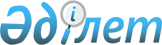 О признании утратившими силу некоторых приказов Агентства Республики Казахстан по информатизации и связиПриказ Министра транспорта и коммуникаций Республики Казахстан от 6 июня 2012 года № 313

      В соответствии со статьей 40 Закона Республики Казахстан от 24 марта 1998 года «О нормативных правовых актах» ПРИКАЗЫВАЮ:



      1. Признать утратившими силу приказы Агентства Республики Казахстан по информатизации и связи согласно приложению к настоящему приказу.



      2. Департаменту государственной политики в области связи Министерства транспорта и коммуникаций Республики Казахстан (Ярошенко В.В.):



      1) в недельный срок представить копию настоящего приказа в Министерство юстиции Республики Казахстан;



      2) обеспечить официальное опубликование настоящего приказа в средствах массовой информации и его размещение на интернет-ресурсе Министерства транспорта и коммуникаций Республики Казахстан.



      3. Контроль за исполнением настоящего приказа возложить на вице-министра транспорта и коммуникаций Республики Казахстан Сарсенова С.С.



      4. Настоящий приказ вступают в силу со дня подписания.      Министр                                    А. Жумагалиев

Приложение            

к приказу Министра транспорта и 

коммуникаций Республики Казахстан

от 6 июня 2012 года № 313     

Перечень приказов Агентства Республики Казахстан по

информатизации и связи, признаваемых утратившими силу

      1) Приказ Председателя Агентства Республики Казахстан по информатизации и связи от 12 июля 2004 года № 145-п «Об утверждении Правил присоединения сетей телекоммуникаций к сети телекоммуникаций общего пользования и регулирования пропуска трафика по сети телекоммуникаций общего пользования Республики Казахстан» (зарегистрирован в Реестре государственной регистрации нормативных правовых актов Республики Казахстан под № 3041);



      2) приказ и.о. Председателя Агентства Республики Казахстан по информатизации и связи от 29 сентября 2004 года № 204-П «Об утверждении Правил оказания услуг телефонной связи» (зарегистрирован в Реестре государственной регистрации нормативных правовых актов Республики Казахстан под № 3177);



      3) приказ и.о. Председателя Агентства Республики Казахстан по информатизации и связи от 17 января 2005 года № 10-п «О внесении изменений и дополнений в приказ Председателя Агентства Республики Казахстан по информатизации и связи от 12 июля 2004 года № 145-п «Об утверждении Правил присоединения сетей телекоммуникаций к сети телекоммуникаций общего пользования и регулирования пропуска трафика по сети телекоммуникаций общего пользования Республики Казахстан» (зарегистрирован в Реестре государственной регистрации нормативных правовых актов Республики Казахстан под № 3419);



      4) приказ Председателя Агентства Республики Казахстан по информатизации и связи от 1 июля 2005 года № 210-п «Об утверждении Правил предоставления услуг почтовой связи» (зарегистрирован в Реестре государственной регистрации нормативных правовых актов Республики Казахстан под № 3783);



      5) приказ и.о. Председателя Агентства Республики Казахстан по информатизации и связи от 12 декабря 2005 года № 460-п «О внесении дополнений в приказ Председателя Агентства Республики Казахстан по информатизации и связи от 1 июля 2005 года № 210-п «Об утверждении Правил предоставления услуг почтовой связи» (зарегистрирован в Реестре государственной регистрации нормативных правовых актов Республики Казахстан под № 3979);



      6) приказ Председателя Агентства Республики Казахстан по информатизации и связи от 5 октября 2006 года № 400-п «О внесении дополнений в приказ Председателя Агентства Республики Казахстан по информатизации и связи от 12 июля 2004 года № 145-п «Об утверждении Правил присоединения сетей телекоммуникаций к сети телекоммуникаций общего пользования и регулирования пропуска трафика по сети телекоммуникаций общего пользования Республики Казахстан» (зарегистрирован в Реестре государственной регистрации нормативных правовых актов Республики Казахстан под № 4436);



      7) приказ Председателя Агентства Республики Казахстан по информатизации и связи от 24 июня 2008 года № 215 «О внесении дополнений и изменений в приказ Председателя Агентства Республики Казахстан по информатизации и связи от 1 июля 2005 года № 210-п «Об утверждении Правил предоставления услуг почтовой связи» (зарегистрирован в Реестре государственной регистрации нормативных правовых актов Республики Казахстан под № 5265);



      8) приказ Председателя Агентства Республики Казахстан по информатизации и связи от 23 января 2009 года № 33 «Об утверждении Правил оказания услуг сотовой связи» (зарегистрирован в Реестре государственной регистрации нормативных правовых актов Республики Казахстан под № 5561);



      9) приказ Председателя Агентства Республики Казахстан по информатизации и связи от 10 февраля 2009 года № 60 «О внесении изменений и дополнений в приказ и.о. Председателя Агентства Республики Казахстан по информатизации и связи от 29 сентября 2004 года № 204-п «Об утверждении Правил оказания услуг телефонной связи» (зарегистрирован в Реестре государственной регистрации нормативных правовых актов Республики Казахстан под № 5581);



      10) приказ Председателя Агентства Республики Казахстан по информатизации и связи от 19 февраля 2009 года № 71 «Об утверждении Правил регистрации и эксплуатации радиоэлектронных средств радиолюбительских служб» (зарегистрирован в Реестре государственной регистрации нормативных правовых актов Республики Казахстан под № 5596);



      11) приказ Председателя Агентства Республики Казахстан по информатизации и связи от 4 июня 2009 года № 247 «О внесении изменений и дополнений в приказ Председателя Агентства Республики Казахстан по информатизации и связи от 12 июля 2004 года № 145-п «Об утверждении Правил присоединения сетей телекоммуникаций к сети телекоммуникаций общего пользования и регулирования пропуска трафика по сети телекоммуникаций общего пользования Республики Казахстан» (зарегистрирован в Реестре государственной регистрации нормативных правовых актов Республики Казахстан под № 5726);



      12) приказ Председателя Агентства Республики Казахстан по информатизации и связи от 9 июля 2009 года № 291 «Об утверждении Правил применения почтового штемпеля на почтовых отправлениях» (зарегистрирован в Реестре государственной регистрации нормативных правовых актов Республики Казахстан под № 5734);



      13) приказ Председателя Агентства Республики Казахстан по информатизации и связи от 10 июля 2009 года № 292 «Об утверждении Правил установления охранных зон сетей телекоммуникаций и режим работы в них» (зарегистрирован в Реестре государственной регистрации нормативных правовых актов Республики Казахстан под № 5769);



      14) приказ Председателя Агентства Республики Казахстан по информатизации и связи от 13 июля 2009 года № 295 «Об утверждении Правил присвоения полос частот, радиочастот (радиочастотных каналов), регистрации и эксплуатации радиоэлектронных средств, высокочастотных устройств, ввоза их из-за границы, проведения расчета электромагнитной совместимости радиоэлектронных средств и высокочастотных устройств» (зарегистрирован в Реестре государственной регистрации нормативных правовых актов Республики Казахстан под № 5792);



      15) приказ Председателя Агентства Республики Казахстан по информатизации и связи от 2 ноября 2009 года № 436 «О внесении изменений и дополнений в приказ Председателя Агентства Республики Казахстан по информатизации и связи от 23 января 2009 года № 33 «Об утверждении Правил оказания услуг сотовой связи» (зарегистрирован в Реестре государственной регистрации нормативных правовых актов Республики Казахстан под № 5970);



      16) приказ Председателя Агентства Республики Казахстан по информатизации и связи от 2 ноября 2009 года № 437 «О внесении изменений и дополнений в приказ и.о. Председателя Агентства Республики Казахстан по информатизации и связи от 29 сентября 2004 года № 204-п «Об утверждении Правил оказания услуг телефонной связи» (зарегистрирован в Реестре государственной регистрации нормативных правовых актов Республики Казахстан под № 5928);



      17) приказ Председателя Агентства Республики Казахстан по информатизации и связи от 29 декабря 2009 года № 559 «Об утверждении Правил распределения и использования ресурсов нумерации единой сети телекоммуникаций Республики Казахстан» (зарегистрирован в Реестре государственной регистрации нормативных правовых актов Республики Казахстан под № 6012).
					© 2012. РГП на ПХВ «Институт законодательства и правовой информации Республики Казахстан» Министерства юстиции Республики Казахстан
				